基本信息基本信息 更新时间：2021-03-06 17:59  更新时间：2021-03-06 17:59  更新时间：2021-03-06 17:59  更新时间：2021-03-06 17:59 姓    名姓    名沈美华沈美华年    龄38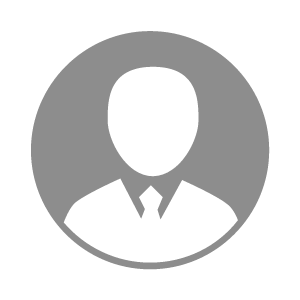 电    话电    话下载后可见下载后可见毕业院校韶关计算机学校邮    箱邮    箱下载后可见下载后可见学    历中技住    址住    址韶关乐昌市人民北路东方村55号韶关乐昌市人民北路东方村55号期望月薪5000-10000求职意向求职意向养猪技术员养猪技术员养猪技术员养猪技术员期望地区期望地区广东省广东省广东省广东省教育经历教育经历就读学校：韶关计算机职业学校 就读学校：韶关计算机职业学校 就读学校：韶关计算机职业学校 就读学校：韶关计算机职业学校 就读学校：韶关计算机职业学校 就读学校：韶关计算机职业学校 就读学校：韶关计算机职业学校 工作经历工作经历工作单位：正邦广东后备管理部 工作单位：正邦广东后备管理部 工作单位：正邦广东后备管理部 工作单位：正邦广东后备管理部 工作单位：正邦广东后备管理部 工作单位：正邦广东后备管理部 工作单位：正邦广东后备管理部 自我评价自我评价其他特长其他特长